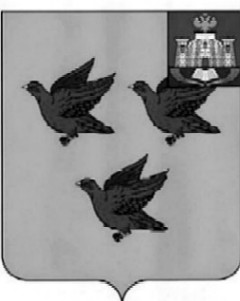 РОССИЙСКАЯ ФЕДЕРАЦИЯОРЛОВСКАЯ ОБЛАСТЬАДМИНИСТРАЦИЯ ГОРОДА ЛИВНЫПОСТАНОВЛЕНИЕ7 февраля 2020 года	                                                                                      № 6 г. ЛивныО внесении изменений в постановление администрации города Ливны от 4 апреля 2012 года № 11«Об утверждении перечня муниципальных услуг и  муниципальных контрольных функций города Ливны Орловской области»В целях актуализации перечня муниципальных услуг, предоставляемых органами местного самоуправления и муниципальными учреждениями города Ливны, в соответствии с Градостроительным кодексом Российской Федерации, Федеральным законом от 27 июля 2010 года № 210-ФЗ "Об организации предоставления государственных и муниципальных услуг", распоряжением Правительства РФ от 25 апреля 2011 № 729-р «Об утверждении перечня услуг, оказываемых государственными и муниципальными учреждениями и другими организациями, в которых размещается государственное задание (заказ) или муниципальное задание (заказ), подлежащих включению в реестры государственных или муниципальных услуг и предоставляемых в электронной форме»  администрация города  п о с т а н о в л я е т:1. Внести в приложение к постановлению администрации города Ливны от 4 апреля 2012 года № 11 «Об утверждении Перечня муниципальных услуг и муниципальных контрольных функций города Ливны Орловской области» следующие изменения:1) Дополнить раздел 1 строками 55.1 и 55.2 следующего содержания:2) Признать утратившей силу строку 69 раздела 1. 2. Опубликовать настоящее постановление в газете "Ливенский вестник" и разместить на официальном сайте в сети Интернет.3. Контроль за исполнением настоящего постановления возложить на заместителя главы администрации города Ливны по жилищно-коммунальному хозяйству и строительству А.И. Кожухова.Глава города                                                                                     С.А. Трубицин55.1Прием уведомления о планируемом сносе объекта капитального строительства на территории города Ливны Орловской областиГрадостроительный кодекс Российской Федерации, Федеральный закон от 06.10.2003 № 131-ФЗ «Об общих принципах организации местного самоуправления в Российской Федерации»Отдел архитектуры и градостроительства администрации55.2Прием уведомления о завершении сноса объекта капитального строительства на территории города Ливны Орловской области Градостроительный кодекс Российской Федерации, Федеральный закон от 06.10.2003 № 131-ФЗ «Об общих принципах организации местного самоуправления в Российской Федерации»Отдел архитектуры и градостроительства администрации